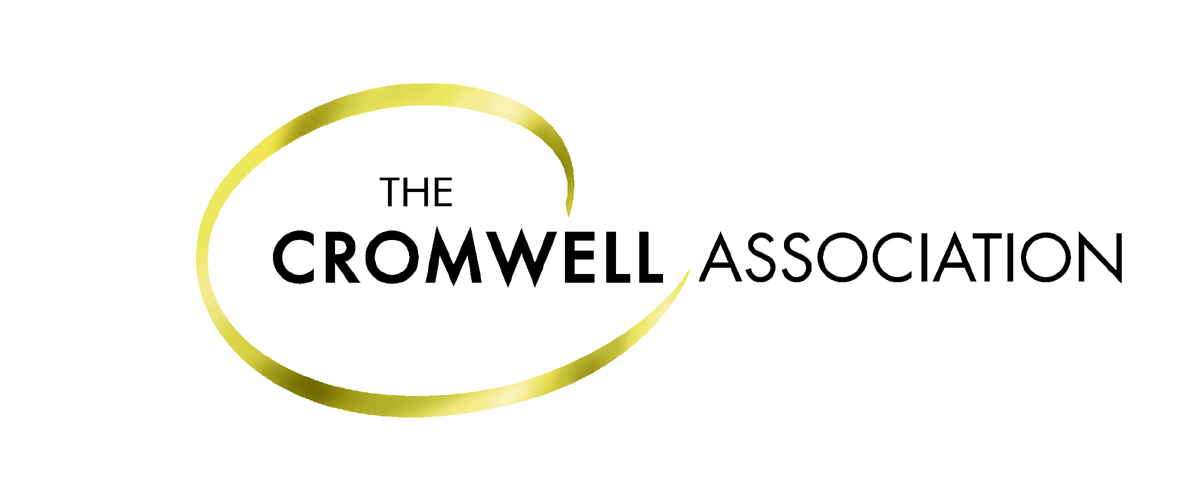 The Cromwell Association Postgraduate Research Grant (PRG)RULES AND GUIDANCE Scope and Purpose:The Cromwell Association was established in 1937 in order to advance the public understanding of the life and legacy of Oliver Cromwell (1599–1658) and the wider history of the seventeenth century. The purpose of the Postgraduate Research Grant (PRG) is to further a charitable purpose of the Association by providing encouragement and support to postgraduate students engaged in research on a topic relevant to the Association’s core objective of promoting understanding of Cromwell and his times. Applications from students seeking to conduct research on an aspect of the life and legacy of Oliver Cromwell, or a topic related to the British Civil Wars, the Interregnum (1649–1660) or the Restoration period are particularly welcome.Eligibility: Grants are open to any person currently studying for a postgraduate degree at a university or similar institution in the UK or Ireland. Grants: It is the Association’s intention to award grants from a total fund of £1500. Applicants can apply for the full £1500 or for an amount below that sum. The grants are intended for expenses associated with research, such as travel, accommodation etc. but not, for example, to write up material already researched, or to pay publication fees. Application: Applications should be made using the form below. Applicants are asked to provide a brief summary of their proposed research (of no more than 800 words) and to provide a detailed breakdown of costs, indicating the amount of funds being sought and how it will be spent. Applicants are also asked to provide an indication of the intended benefits/outcomes of the grant (including any outputs, such as conference papers, articles or monographs).The closing date for applications for the Cromwell Association’s PRGs is 31 December 2020. The successful applicant will be informed and the grant made available in late January 2021.Completing the Application Applications are to be made electronically to PRG@olivercromwell.org  For an Application to be considered the applicant must provide: a. An attached scanned copy of their current student ID card. b. Contact details of an Academic Referee who has knowledge of the area of research and who, if approached, will be able to support the reason for the application for a grant. c. An itemised breakdown of what the grant is to be spent on.Please give as much relevant detail as possible in the sections of the application itself. All matters and queries relating to PRGs should be addressed to the grant administrator via PRG@olivercromwell.org  Applicants will be notified of rejected and/or unsuccessful applications. An unsuccessful application may be re-submitted in improved form in a subsequent round. Administration Awards will be made by the decision of the Council of the Association, acting on the advice of the PRG Sub Committee. Awards will be made strictly on merit based on the content of the Application, and on no other criteria. The amount of money and timing of the awards may be varied by the Association’s Council at its discretion. Successful applicants are also asked to provide a report on the research conducted to the Cromwell Association’s Council within a year of receipt of the grant award. Successful applicants will also receive one year’s free membership of the Cromwell Association and will also be invited to contribute a paper, based on an aspect of their research, for publication in the Association’s journal, Cromwelliana.  Membership of the Society, though welcome, will not be a matter of an advantage over applicants who are not Members.The Cromwell Association Postgraduate Research GrantApplication FormA) APPLICANT’S DETAILS Name: Date of Birth: University: Course of Study: Year of Study: Phone number: Email: B) THE APPLICANT’S REFEREE Full Name and Title: University and Position: Email Address: C) THE APPLICATION Please answer the following questions in an attached Word/PDF document 1. Proposed research to be supported by the PRG (up to 800 words).2. Breakdown of costs to be met from the PRG.3. Anticipated outcomes/benefits of the financial support.Signature………………………………………………Date:…………………… Attachment: Scan of current student ID – Do not forget to scan and attach your student ID card.